 CENTRO SPORTIVO ITALIANO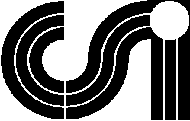 COMITATO TERRITORIALE DI REGGIO EMILIAASSEMBLEA STRAORDINARIA TERRITORIALE 2018DELEGA AD ALTRO SOCIO__l__ sottoscritt__ ___________________________     __________________________________				nome						cognomelegale rappresentante della _________________________________________________________				denominazione della societàregolarmente affiliata al Centro Sportivo Italiano per l’A.S.2017/2018 presso il Comitato Territoriale 
DELEGAla Società/Associazione Sportiva _____________________________________________________								denominazione della societàa rappresentare la predetta Società/Associazione Sportiva all’Assemblea del Comitato Territoriale CSI  del ………………...___________________ , ______________________località				data								_______________________________										firma